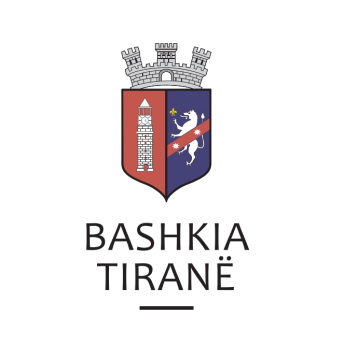      R  E  P U  B  L  I  K  A    E   S  H  Q  I  P  Ë  R  I  S  Ë
  BASHKIA TIRANË
DREJTORIA E PËRGJITHSHME PËR MARRËDHËNIET ME PUBLIKUN DHE JASHTË
DREJTORIA E KOMUNIKIMIT ME QYTETARËTLënda: Kërkesë për publikim lidhur me shpalljen e ankandit të dytë publik.Pranë Bashkisë Tiranë ka ardhur kërkesa për shpallje nga Përmbaruesi Gjyqësor “Fabio Isufaj” , në lidhje me shpalljen e ankandit për debitorin z. Artan Fahri Hyka.Ju sqarojmë se të dhënat e pronës janë si më poshtë:“Pyll”, me Nr. pasurie 505/125, , me sipërfaqe totale 700 m2, Adresa:                      Linzë,  TiranëÇmimi fillestar: 	2,924.241 (dy milion e nëntëqind e njëzetë e katër mijë                                     e dyqind e dyzet e një) LekëDrejtoria e Komunikimit me Qytetarët ka bërë të mundur afishimin e shpalljes për Përmbaruesin Gjyqësor “Fabio Isufaj”,  në tabelën e shpalljeve të Sektorit të Informimit dhe Shërbimeve për Qytetarët pranë Bashkisë Tiranë.     R  E  P U  B  L  I  K  A    E   S  H  Q  I  P  Ë  R  I  S  Ë
  BASHKIA TIRANË
DREJTORIA E PËRGJITHSHME PËR MARRËDHËNIET ME PUBLIKUN DHE JASHTË
DREJTORIA E KOMUNIKIMIT ME QYTETARËTLënda: Kërkesë për publikim lidhur me shpalljen e ankandit publik.Pranë Bashkisë Tiranë ka ardhur kërkesa për shpallje nga Përmbarues Gjyqësor VASIL SHANDRO, në lidhje me shpalljen e ankandit për pasurinë e paluajtshme për debitorët z. Kujtim Bara dhe znj. Aferdita Bara.Ju sqarojmë se të dhënat e pronës janë si më poshtë:Lloji i pronës “Arë” me sip. 644 m2, Z.K. 3976, Nr. pasurie 136/29, vol. 10, faqe 35.  Adresa:		Shkozë,  Tiranë  Çmimi fillestar: 38,815.2  (tridhjetë e tetë mijë e tetëqind e pesëmbëdhjetë pikë dy)Euro Drejtoria e Marrëdhënieve me Publikun ka bërë të mundur afishimin e shpalljes për Përmbaruesin Gjyqësor VASIL SHANDRO, në tabelën e shpalljeve të Sektorit të Komunikimit dhe Pritjes së Qytetarit pranë Bashkisë Tiranë.